Verksamhetsberättelse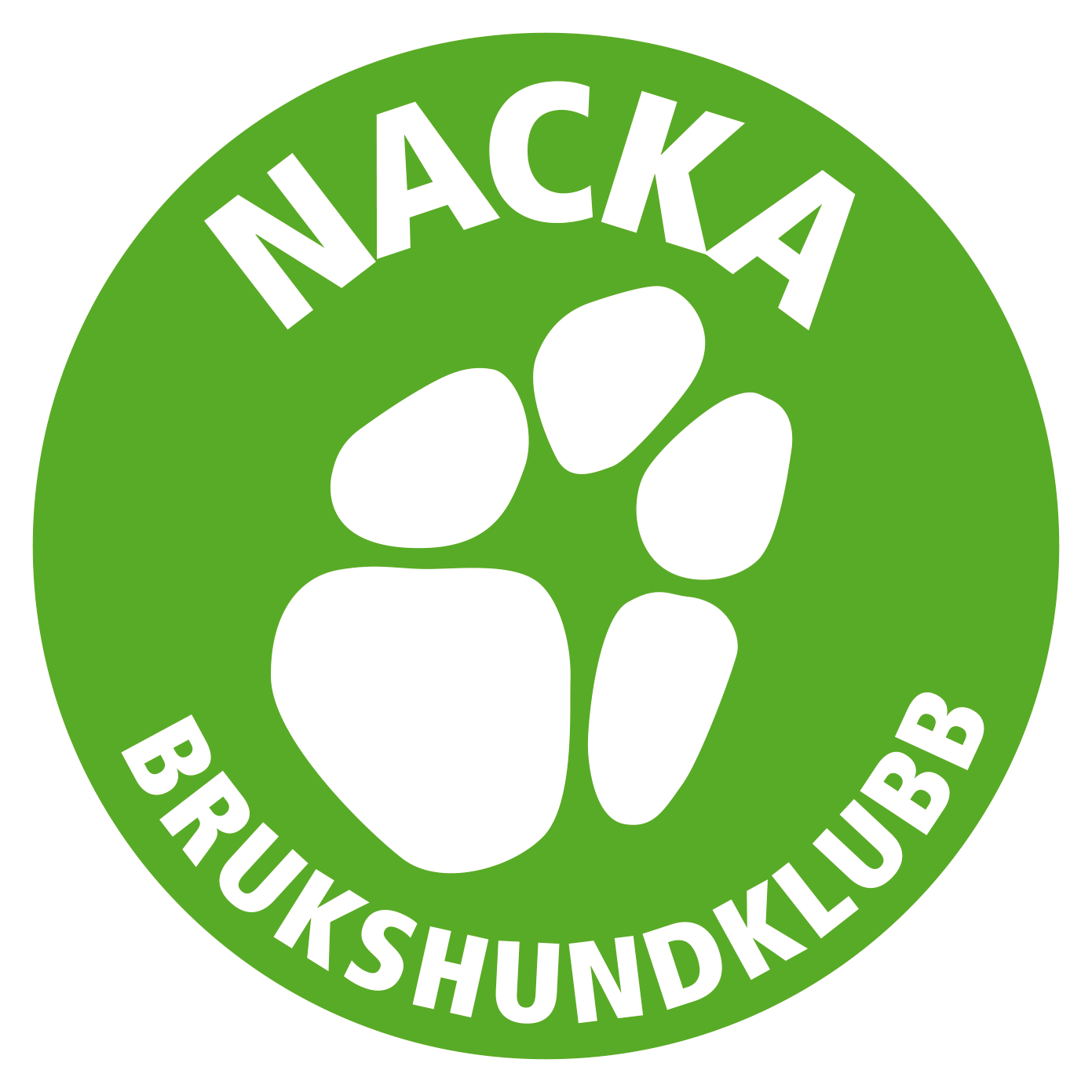 
Styrelsen för Nacka Brukshundklubb avlämnar följande berättelse för verksamhetsåret 2019.Styrelsens sammansättningOrdförande		Annette Ståhl
Vice Ordförande	Jerker Linnerborg
Sekreterare 		Christina Rudén
Kassör		Miriam Helleday
Ledamot		Lotta Zanderholm Ledamot		Jasmin GriffinLedamot		Inger Larsson
Suppleant		Johanna Tak
Suppleant		Nathalie IsakssonRevisorer

Ordinarie		Carola Vogel och Gunilla BerfeldSuppleanter		Tina MacLean och Ulrika Hallberg LüningSektoransvarigaAgility		Pia Wiklund och Marie Hellberg
Rally		Tina McLean
Bruks & Lydnad	sekreterare@nackabk.nu 		
Rasutveckling 		Pia Wiklund 
Hundägarutbildning	sekreterare@nackabk.nu; kurskansli@nackabk.nu 
Kök		Inger Larsson
Mark & Stuga		Anderz Hallberg, Lasse Magnusson och StyrelsenWeb		Seykal Tas och Pavlina GüntherTjänstehund		VilandeSammanträden fr.o.m. 190221
Styrelsen har haft tolv protokollförda styrelsesammanträden under året och tre medlemsmöten inklusive årsmötetMedlemsantal
Antalet medlemmar i klubben den 31/12 2019 var 551 st (31/12 2018: 536 st)Hedersmedlem 
Olle BernhardtzEkonomi
Se separat balans och resultaträkning.                    Styrelsens berättelse Våra sektorer och funktionärer har gjort ett strålande arbete under året. Ju fler händer som hjälper till, desto lättare och roligare blir det, så här ber vi våra medlemmar som vill bidra att kontakta våra sektorer. Man kan antingen bli aktiv i en sektor, eller hjälpa till under enstaka (eller fler) tävlingar och aktiviteter. Alla behövs. Inget är svårt. Allt är kul!Under 2019 har vi:Skickat fler funktionärer på utbildning som gynnar klubben och de olika sektorerna. Nya instruktörer: Pias Wiklund har gått tävlingsledarutbildning i agility och Anki Gaulitz har blivit friskvårdsinstruktör.Klubben har fått en ny logga, designad av Karin RomdahlVi har anordnat två medlemsmöten och ett årsmöte.Bytt redovisningsfirmaGlädjande fick vi fortsätta med Husse som vår huvudsponsor och flera nya var med och sponsrade under året. Öppnat en webshop för profilprodukter på hemsidan i samarbete med Prima4YouLämnat uppgifter till SBKs årliga verksamhetsstatistik.Stolta är vi även att säga att vi har flera duktiga ekipage i olika grenar som deltagit i SM 2019.Klubben har sponsrat våra SM-ekipage. Under året har vi glädjen att säga att det varit bra deltagande på klubbens tävlingar i Rally, Agility, Bruks och Lydnad (även inomhustävlingar). Vi har fått en ny grupp ”Nacka BK Nosarbete” . Utbildning för 4 TL och 8 TS startade upp och examineras under 2020. Läs mer under Sektorernas berättelse.Styrelsen har varit i kontakt med kommunen gällande plåtskjulet och underlag för rastslingan men inte fått tydlig återkoppling så vi fortsätter 2020.Styrelsen är mycket stolta och glada över sina medlemmar och sektorer, och tycker samarbetet i styrelsen har fungerat mycket bra och varit roligt!Sektorernas berättelserMark och StugaStyrelsen har även:Skött påfyllning av vattentank och latrintömning löpande under året.Bytt spis i köketSågat ned och forslat bort nedfallna träd Satt upp nya lampor på vägen ner till planerna.Bytt avloppsröret i köket Fått offert på att fräscha upp köket och resten av stuganMonterat nya lampor på vägen ned mot planernaMed hjälp av kommunen fårr parkeringens underlag utjämnatEn mycket välbesökt städdag genomfördes i samarbete mellan alla sektorer i majHundägarutbildningssektorn (HUS)HUS har prioriterat resurser till jourerna och att hålla kurser. Sektorn driver det mesta av verksamhetsplaneringen via sin Facebookgrupp. I sektorns AU har följande deltagare ingått:Caroline Blad,  Inger Larsson, Tina Löchen, Ann Magnusson, Christina Rudén och Annette StåhlUnder året har klubben haft 42 kurserVåra 2 nyutbildade instruktörer i allmänlydnad (Åsa Raftewold och Anki Gaulitz) blev godkända och har hållit kurser i höst.Allmänlydnadsjouren, på måndagkvällar under vår och höst, har varit välbesökt med mellan 10 och 30 medlemmar per gång. Vi har som vanligt haft olika teman. (Jourer har även hållits i rally och agility).En föreläsning med Kenth Svartberg via RUS i januari -19.Pensionärskurserna fortsätter och är väldigt populära.Hund för alla: Är ett projekt i samverkan mellan Nacka BK, Studiefrämjandet och kommunen, där barn med funktionsnedsättningar får möjlighet att interagera med hundar. I år så har vi inte haft någon kurs då vi samarbetar med Studiefrämjandet och vi inte fått till något samarbete 2019.InstruktörerFöljande instruktörer har varit verksamma under året:AllmänlydnadInger LarssonAnnette StåhlSusanne PerssonChristina RudénAnki Gaulitz Åsa RaftewoldCaroline BladAgilityIsa PehrssonLotta ZanderholmKatarina NywallMarie HellbergPia Wiklund RallylydnadCattis SandinMiriam HelledayTävlingslydnad/Bruks Annette StåhlÅsa Sellidj, externTobias Gustavsson, externLena Kerje, externNoseworkAnn MagnussonJohanna TakVi tackar alla våra instruktörer och elever för ett gott arbete under 2019 och hoppas på fortsatt samarbete under 2020.KursverksamhetenTotalt har 38 kurser genomförts under 2019, färre än vår plan som var 50.Vi har genomfört 17 allmänlydnadskurser 9 agilitykurser 1 agility prova på 2 Rallylydnadskurser 0 prova på Rally 3 NoseWork0 Hund för alla6 lydnad/bruks kurserHUS ser med glädje att vi kan tillhandahålla kurser som medlemmarna vill ha både med egna instruktörer men också med inhyrda.Lydnad och BruksSektorn består av: Bert Holmberg, Christina Ruden, Åsa Raftewold, Annette Ståhl, Helene Vallentin, Miriam Helleday, Ingela Günther, Jasmin Griffin, Kerstin och Jessica Jansson.Möten har främst skett i samband med tävlingar då TL och TS har träffats. Mycket sköts via FB grupp.Årets officiella tävlingarSkotträningar på måndagskvällar under våren och hösten.Ingela Günther och Miriam Helleday har utbildats till Tävlingsledare lydnadVi har fått en ny träningsstege för brukset.Sektorns aktiva Tävlingsledare i lydnad är: Annette Ståhl, Christina Rudén Miriam Helleday, Ingela Günther och Gunilla Stare.Sektorns tävlingssekreterare är Bert Holmberg. Sektorns tävlingsledare bruks: Gunilla Stare.Christina Rudén har påbörjat utbildningen till TL-bruks (jan 2020)Klubben hade med  1 st SM ekipage i lydnad, Therese Strate som kämpade väl i värme och åska.Vinnare i årets stipendieliga och bästa ekipage i varje klass lydnad och bruks, meddelas på årsmötet.Vi är mycket nöjda och glada över vår huvudsponsor Husse, och tackar även övriga sponsorer som betyder så mycket för våra tävlingar och klubben.Rallylydnadssektorn Medlemmar i sektorn:Miriam Helleday, Tina MacLean, Cecilia Liljeroth och Johanna Tak AktiviteterVi bjöd in till planeringsmöte inför rallyjour för att få fler medlemmar att bli delaktigaRallyjour 6 under våren och 8 under hösten, 5-10 deltagare vid varje tillfälle, bansekvenser, banor och andra klurigt har erbjudits. Info har gått ut genom FB-gruppen och i år var det de som var ansvariga som satte temat för rallyjouren.Dubbla nybörjarklasstävlingar 19 maj där vi hade många ekipage som tyckte det var väl arrangerat och trevligt på vår klubb.KM hölls på klubben 12 september. Domare var Elin Nordström och sponsrades av klubbens huvudsponsor Husses. Klubbmästare blev Åsa Lundbergh och Deia och lagkampsmästare blev Pantertanterna med Sandra Bauer och Jade, Cattis och Ciwi, Susann P och Buz samt Lotta och Sir.Kurser, våren en fortsättningsklass och  hösten en i nybörjarklass.Var planerat en mästarklasskurs både på våren och hösten men blev tyvärr inställda pga för få deltagare.Cia och Tina har varit på distriktsmöte där vi gått igenom SBKs revidering med klubbarnas synpunkter. Tina har även varit med på möte om DM:ets utförande och hur det ska arrangeras.Vi har många ekipage som är ute och tävlar och det är så roligt att följa alla och deras framgångar på tävlingarna. Materialfix, inköp av kompletterande material Övrigt Sandra Bauer och Jade samt Marianne Danemo deltog i SM i Närke 8-9 juni 
Under året 16 raser  och 4 blandraser och 28 unika hundar gjort 195 starter för Nacka BK varav 62 med kvalificerat resultat. 6 starter har maxresultat = 100 poäng 
 Vinnare av stipendieligan och Årets Rallylydnadsekipage meddelas på årsmötetAgilitysektornAgilitysektorn har haft 5 protokollförda möten under 2019. 5 mars, 10 april, 24 juni, 13 augusti, 4 november.Medlemmar under året:Lotta Zanderholm, Kickan Karlsson, Marie Hellberg, Pia Wiklund Helén Jansson, Jenny Öhman. Tilde Jansson gick med i sektorn under hösten.Carina Tolstad lämnade sektorn i mars.TävlingarEn officiell klass1-tävling hölls på klubben den 27 april med ca 240 starter, Lotta Zanderholm var tävlingsledare. I samarbete med Värmdö BK anordnade vi en inofficiell cup med blåbärsklass och tunnelklass. Första tillfället var den 15 maj hos Värmdö med 75 starter. Pia Wiklund ritade banorna, Lotta Zanderholm, Pia Wiklund och Marie Hellberg var domare. Andra tillfället var hos oss på Nacka den 22 maj med 71 starter. Malin Bengts ritade banorna och var även domare tillsammans med Lotta Zanderholm och Marie Hellberg. Kickan Karlsson var tävlingsledare för båda tävlingarna.Den 4 september arrangerade vi Blåbärstävling och en inofficiell hoppklass. Kickan Karlsson var tävlingsledare, Pia Wiklund ritade banorna och var domare. 61 starter. En officiell klass 2-tävling hölls på klubben den 5 oktober med en agilityklass och två hoppklasser, totalt ca 190 starter. Lotta var tävlingsledare.KlubbmästerskapKM anordnades den 21 augusti tillsammans med hundungdom, det var 26 ekipage som startade. Domare var Malin Bengts.KM X-Small: Nathalie Isaksson med MusKM Small: Kickan Karlsson med Saffran KM Medium: Lisa Jansson med LessieKM Large: Mimmi Oinonen med HectorKM X-Large: Anki Gaulitz med ZeldaTävlingsekipageVi har under 2019 haft 15-20 tävlingsekipage som varit ute och tävlat för Nacka BK med framgång i alla klasser.5 st ekipage från Nacka BK deltog i SM i juni:Pia Wiklund med Lexie i lagLisa Jansson med Lessie individuelltKatarina Nywall med Levla i lagElin Steinholtz med Cody i lagElin Stenholtz med Dexter individuelltTävlingsledareUnder hösten har Pia Wiklund påbörjat utbildningen för att bli tävlingsledare. Den teoretiska biten är godkänd, det praktiska provet hålls i maj.TräningDet har funnits en träningsgrupp på onsdagar under våren och hösten för de som har gått grundkurs i agility eller har motsvarande kunskaper. I genomsnitt har det varit mellan 5 och 10 personer vid varje tillfälle. Sektormedlemmarna har turats om att ansvara för upplägget.HinderparkVår fina redskapsbod blev rejält tillknölad av Alfrida i början av januari. Vi har lagat den hjälpligt men den är inte så fin som den kunde ha varit.Vi hade en hinderfixardag den 14 april då vi snyggade till planen, lagade staket mm inför tävlingen.Tack vare ekonomiskt stöd från NHU har vi under hösten köpt ett nytt A-hinder. Det gamla var bl a ostabilt för stora hundar. Vi har också köpt in nya slalombågar i ett mer hållbart material.Instruktörer
Vi har arbetat fram en ny kursplan tillsammans på möten den 20 mars och den 18 juli.Nacka BK Nosarbete Gruppen Nacka BK - Nosework startade på FB den 6 augusti. Sedan dess har vi fått 49 medlemmar.Vi hade ett NW KM som egentligen startade allt. Det vanns av Susanne Persson och vinnaren fick ett green card till SM, platsen gavs till Johanna Taak som med sin Izzy åkte till Göteborg och representerade klubben. Den 11 september hade vi vårt första träningstillfälle - Behållarsöksutmaningen. Vi var 12 personer som tränade, fikade och hade vårt första möte.

Sedan dess har vi haft 10 träningsevenemang runt om Utomhus i Fåfängan, Stadsmiljö på Medborgarplatsen, i Vitabergsparken, TSM på Ingarö (Åsas landställe), Fordonssök (På alla Annas grannars arbetsmaskiner), Utomhus och behållare vid Nacka Strand och igår inomhus på klubben.

Vi har under dessa två månader dessutom startat upp utbildningen av 4 Tävlingsledare och 8 Tävlingssekreterare.

Ansökt och lagt upp en tävling den 12 januari (TSM 1) och håller på att planerar ytterligare en den 23 februari.

Visst är det helt fantastiskt vad vi tillsammans kan fixa. Heja oss.

Ytterligare en kuriosa den 25 oktober bytte gruppen namn till Nacka BK - Nosarbete för att inkludera även de som tränar specialsök. Inkludera är ett viktigt ord för oss 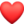 KöketKöket har fungerat som vanligt super bra under ledning av Inger Larsson och Tina Löchen, både med inköp och  med bemanning under alla tävlingar och prov under året, samt på medlemsmöten.WebAnsvarig: Seykal Tas och Pavlina GüntherHemsidan och FB har uppdaterats löpande under året. Vi har en fototävling varje månad om ”månadens bild” på hemsidan.En ny webshop med profilprodukter finns nu på hemsidan i samarbete med Prima4You.TjänstehundsektornVilandeStyrelsen vill framföra ett stort tack till funktionärer och aktiva medlemmar för det arbete som nedlagts under det gångna året.Styrelsen vill även tacka Nacka BK:s sponsorer för välvilligt stöd under året.Nacka i februari 2020Annette Ståhl		Jeker Linnerborg		Miriam Helleday
Ordförande		Vice Ordförande		KassörLotta Zanderholm		Jasmin Griffin			Inger Larsson
Ledamot		Ledamot			LedamotChristina Rudén
SekreterareDatumTävlingKommentar2019-01-27Lydnadstävling startklass och klass 1  Velamsunds ridhus2019-05-18Lydnad startklass – kl 3KM2019-09-22Spår Appellklass2019-10-19Lydnadstävling startklass- klass 3 Nacka CUP